Истории успеха реализации инвестиционных проектов на территории Константиновского районаОбъем инвестиций в основной капитал (без субъектов малого и среднего предпринимательства) за 2022 год по Константиновскому району составил 683,4 млн. рублей, что на 39% или на 191,8 млн. рублей больше аналогичного уровня прошлого года. 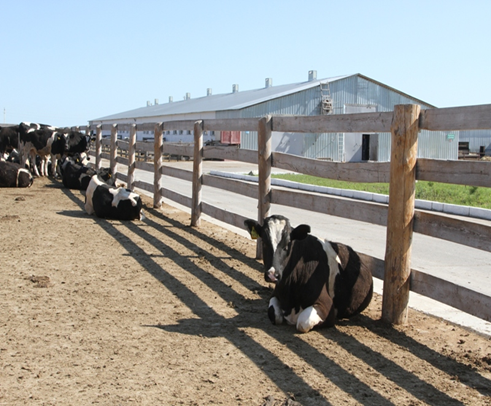 Основную долю инвестиций занимает отрасль сельского хозяйства – приобретение машин, оборудования и др. В 2015-2022 годы реализованы значимые для района проекта за счёт финансирования собственных внебюджетных средств. ООО «Пограничное» закончило модернизацию, и реконструкция двух ферм молочного направления по 800 голов КРС. Общая стоимость проекта составила 176 млн. рублей. В результате модернизации и реконструкции животноводческих помещений было установлено новое доильное оборудование, молокопровод, автоматическое удаление навоза, новые стойла, молочный танк для хранения молока и другое. В результате проведённых мероприятий ожидаемый эффект составит: производство молока 2 тыс. в год и мяса 44,3 тонн в год.Проводилось строительство 4 мини зерновых дворов в ряде крупных КФХ (КФХ «Шанс» – Глава Безручко Е.В. и ИП Филиппов В.В., КСХ «Пчела», ИП Геворкян Р.М.). Данные объекты уже приступили к работе. Ожидаемый эффект от проведённых мероприятий позволит сушить, подрабатывать и хранить сельскохозяйственную продукцию.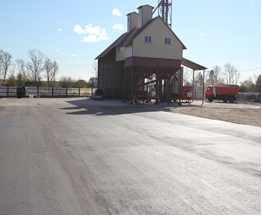 Осуществлялось строительство складов для хранения сельскохозяйственной продукции у ИП Черных, ОАО «Амурская зерновая компания», ИП Тороян А.К.В ООО «АГРО-С.Е.В.» проводится реконструкция свиноводческого комплекса на 25 тыс. гол., степень готовности составляет 75% на 430 млн. рублей (общая стоимость проекта – 574 млн. рублей). Введен в эксплуатацию цех по переработке биологических отходов и продуктов жизнедеятельности свиней, что привело решение проблемы с захоронением павших животных и распространению инфекционных заболеваний, а также улучшением кормовой базы.В 2022 году было закуплено новое оборудование (система кормления, вентиляция), автомобиль КАМАЗ рефрижератор для транспортировки туш, построено здание откорма, частично положен асфальт на территории комплекса. Планируется реконструкция корпуса и монтаж оборудования для содержания свиней на 600 голов. Строительство бойни и установка холодильных камер. Строительство корпуса доращивания и покупка оборудования на 4000 голов.На базе имеющихся залежей глины и песка в 2009 году ООО АПСК «Сиган» построен кирпичный завод, с производственной мощностью – 10 млн. штук условного кирпича в год. Под строительство было передано в аренду на 25 лет 5 га земли. Строительство завода завершено, с привлечением иностранной рабочей силы осуществляется производство красного кирпича. В 2020-2021 годах из-за коронавирусных ограничений ввоз иностранной рабочей силы прекратился, в 2022 году реализация кирпича составила 2,5 млн. шт. при средней цене реализации 13-15 рублей.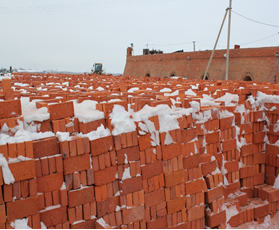 В 2018-2019 годах в отрасли сельского хозяйства осуществлялось строительство зернового склада в КФХ «Розовое» в селе Константиновка, стоимость проекта 6 млн. рублей, также ремонтировались складские помещения в ООО «Амурская зерновая компания».ООО «Амурская зерновая компания» осуществляло реконструкцию зернового двора, стоимость проекта 62,1 млн. рублей.Осуществлено строительство склада с установкой кукурузной сушилки общей емкостью 1000 тонн, на общую сумму 12,5 млн. рублей, протравочного цеха, установлены сушильно-сортировальные комплексы по переработке зерна и кукурузы в количестве 2 штук.Данным хозяйством в селе Золотоножка установлено современное уличное освещение – светодиодные светильники на солнечных батареях на общую сумму 3,3 млн. рублей.Также проведена модернизация оборудования зерносушильного комплекса, ремонт складских помещений, установлена семенная линия по производству семян сельскохозяйственных культур с производительностью в режиме семян 15 тонн/в час и товарной продукции 65 тонн/в час. В 2019 году колхоз «Войково» осуществлял реконструкцию зернового двора общей стоимостью 8 млн. рублей В 2020 году в КСХ «Пчела» осуществлено строительство мини-зернового двора, что обеспечило сушку и хранение зерна в количестве 1,5 тыс. тонн, стоимость проекта составила 6,0 млн. рублей, установлен сушильно-сортировочный комплекс.В ООО «Ключи» проводится капитальный ремонт зернового двора, готовность проекта составляет 66% на сумму 42,8 млн. рублей. реализация данного проекта позволит обеспечит подработку, сушку и хранение 18 тыс. тонн зерна.В 2021-2022 годах осуществлялось строительство зернового склада на 1800 тонн, ремонтировались складские помещения у ИП Черных А.А., в ИП Геворкян Р.М. установлено оборудование по подработке и сушке продукции растениеводства, строительные работы также проводились у ИП глава КФХ Чупракова А.Е., ИП Тороян А.К. глава КФХ «Артём».В 2022 году КФХ «Шанс проводил реконструкцию зернового двора общей стоимостью проекта 25 млн. рублей. Построен навес для хранения зерна. В настоящее время устанавливается горизонтальный сушильный комплекс зерна, ведутся работы по бетонированию площадок зернового двора.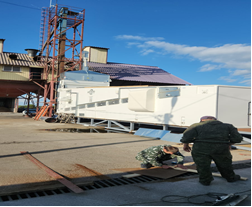 Всего в сельском хозяйстве на прогнозный период запланировано 9 проектов, из которых 7 находятся в стадии реализации, степень готовности проектов составляет от 50 до 92%, общая стоимость проектов составляет 832,5 млн. рублей, реализовано на 587,8 млн. рублей или 70,6%. В перспективе на 2023-2025 годы в сфере АПК планируется проведение мероприятий по строительству и реконструкции зерновых дворов в ряде КФХ и организаций, модернизации зерносушильного комплекса.Также планируется принять активное участие в обновлении энергосберегающей сельскохозяйственной техники и оборудования.